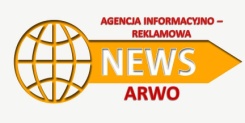 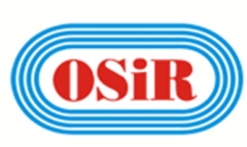 I MISTRZOSTWA POLSKI W BADMINTONIE WODNYMREGULAMINOrganizatorzy: Ośrodek Sportu i Rekreacji w Piotrkowie Trybunalskim, Ruch Piotrków, Agencja Informacyjno – Reklamowa ARWOTermin i miejsce:28 lipca 2017 roku (piątek), godzina 10:00, kąpielisko SŁONECZKO w Piotrkowie TrybunalskimUczestnictwo:W turnieju prawo startu mają osoby, które ukończyły 13 lat (od niepełnoletnich wymagana zgoda rodzica lub opiekuna).Zgłoszenia:Zapisy przyjmuje Ośrodek Sportu i Rekreacji w Piotrkowie Trybunalskim, al. 3 Maja 6B, tel. 44 732 65 69 lub przed turniejem do godziny 9:30.Udział w zawodach jest bezpłatny.Zasady udziału:Zachowania niesportowe, a w szczególności przejawy agresji wobec innych uczestników zawodów, sędziów i organizatorów, mogą stanowić podstawę do wykluczenia z rozgrywekNagrody: Za miejsca I-III przewidziano puchary, medale oraz nagrody rzeczowe. Drużyna z miejsca IV otrzymuje puchar.Przepisy gry: 1. Mecze rozgrywane będą w grach podwójnych. 2. Każda gra jest rozgrywana do 2 wygranych setów. 3. Sety rozgrywane są do 21 punktów. System rozgrywek: System rozgrywek grupowo-pucharowy – w zależności od ilości zgłoszeń Informacje dodatkowe: Nie ma podziału na turniej kobiet i mężczyzn. Drużyny mogą być mieszane.Siatka o szerokości 70-80 cm zawieszona jest na wysokości 1,55 m nad lustrem wody.Gra rozgrywana jest na punkty na polu o długości 13 m i szerokości 6 m.Lotki używane w turnieju będą wykonane z plastiku.Rakietki i lotki zapewnia Organizator.Wymagany strój sportowy.Zawodnicy pełnoletni  biorący udział w turnieju, grają na własną odpowiedzialność i odpowiadają za szkody wyrządzone przez siebie.Każdy zawodnik  niepełnoletni może uczestniczyć  w turnieju za zgodą pisemną rodzica bądź opiekuna   prawnego.Zawodnicy biorący udział w turnieju obowiązani są do przestrzegania  postanowień regulaminu i przepisów gry.Nad poprawnością przebiegu turnieju czuwają: organizator oraz sędzia główny.Prawo do interpretacji regulaminu turnieju zastrzegają sobie: organizator oraz sędzia główny.Wszyscy uczestnicy startujący  w turnieju wyrażają zgodę na przetwarzanie danych osobowych.Wszyscy uczestnicy startujący w turnieju wyrażają zgodę na publikację ich wizerunków w relacjach z przebiegu turnieju,  zamieszczanych w mediach oraz  w materiałach promocyjnych organizatorów.Wszyscy uczestnicy startujący w turnieju wyrażają zgodę na zdjęcia, nagrania filmowe oraz wywiady z  nimi, które  mogą być wykorzystywane przez prasę, radio i telewizję.Administratorem zebranych danych osobowych jest Ośrodek Sportu i Rekreacji w Piotrkowie Trybunalskim.Rodzice, opiekunowie prawni osób niepełnoletnich, startujących w zawodach  oraz pełnoletni zawodnicy  mają prawo do wglądu  i poprawiania treści danych osobowych.Organizator nie ponosi odpowiedzialności za rzeczy zaginione podczas zawodów.W kwestiach nieobjętych regulaminem ostateczną decyzję podejmuje organizator.ZARZĄDZENIE NR 25/2017DYREKTORA OŚRODKA SPORTU I REKREACJI W PIOTRKOWIE TRYBUNALSKIMz dnia 25 lipca 2017 rokuW sprawie: wprowadzenia Regulaminu imprezy rekreacyjnej pn. „I MISTRZOSTWA POLSKI W BADMINTONIE WODNYM”.	Na podstawie §5 Statutu Ośrodka Sportu i Rekreacji w Piotrkowie Trybunalskim, stanowiącego załącznik do Uchwały Nr XVIII/262/04 Rady Miasta w Piotrkowie Trybunalskim z dnia 24 marca 2004 roku w sprawie uchwalenia Statutu Ośrodka Sportu i Rekreacji w Piotrkowie Trybunalskim oraz § 5 ust. 1, ust. 5 pkt 4 Regulaminu Organizacyjnego Ośrodka Sportu i Rekreacji w Piotrkowie Trybunalskim, stanowiącego załącznik do zarządzenia nr 19/2017 Dyrektora Ośrodka Sportu i Rekreacji w Piotrkowie Trybunalskim z dnia 1 czerwca 2017 roku, w sprawie wprowadzenia Regulaminu Organizacyjnego Ośrodka Sportu i Rekreacji w Piotrkowie Trybunalskim zarządza się, co następuje:§1. Wprowadzam Regulamin imprezy rekreacyjnej pn. „I MISTRZOSTWA POLSKI W BADMINTONIE WODNYM”, stanowiący załącznik do niniejszego zarządzenia.§2. Wykonanie zarządzenia powierza się kierownikowi zespołu obiektów sportowo-rekreacyjnych.§3. Zarządzenie wchodzi w życie z dniem podpisania.								Załącznik do zarządzenia Nr 25/2017 								Dyrektora OSIR z dnia 25 lipca 2017 roku